    桃園市進出口商業同業公會 函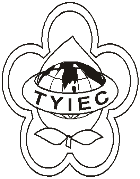          Taoyuan Importers & Exporters Chamber of Commerce桃園市桃園區中正路1249號5樓之4           TEL:886-3-316-4346   886-3-325-3781   FAX:886-3-355-9651ie325@ms19.hinet.net     www.taoyuanproduct.org受 文 者:各相關會員發文日期：中華民國110年5月3日發文字號：桃貿豐字第110172號附    件：主   旨：衛生福利部食品藥物管理署於中華民國110年4月29日以FDA器字第1101603096號公告發布「醫療器材中文說明書編寫原則」，請查照。說   明：      一、依據衛生福利部食品藥物管理署110年4月29日FDA器字第1101603096號函辦理。      二、旨揭公告及其附件請至衛生福利部食品藥物管理署(網址:http://www.fda.gov.tw) 「公告資訊」下「本署公告」網頁自行下載。  理事長  簡 文 豐